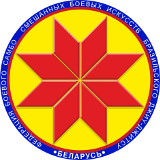 Турнир по дзюдо среди детей«Минск Open 2»ПРОТОКОЛ21 октября 2018,  Минск                                                                         2010-2011 г.р.,  -35кгГлавный судья										А.А. Воронович1Дементьев Константин15Романченко Арсений53Казаков Александр37Могилевец Роман72Мойсейчик Николай26Захожий Матвей1.    62.    4Кирик-Мастовой Назар3.    43.    88